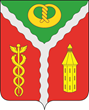 АДМИНИСТРАЦИЯГОРОДСКОГО ПОСЕЛЕНИЯ ГОРОД КАЛАЧКАЛАЧЕЕВСКОГО МУНИЦИПАЛЬНОГО РАЙОНАВОРОНЕЖСКОЙ ОБЛАСТИП О С Т А Н О В Л Е Н И Е« 24 » декабря 2018 г. № 641г. Калач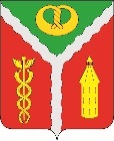 О внесении изменений в постановление администрации городского поселения город Калач от 25.12.2013 г. № 361 «Об утверждении муниципальной программы «Развитие культуры и туризма в городском поселении город Калач Калачеевского муниципального района на 2014 - 2020 годы» (в редакции постановлений от 16.11.2015 №424, от 24.02.2016г. №54, от 18.08.2016г. №392, от 13.02.2017 г. № 56, от 13.04.2017 г. №158, от 18.07.2017 г. №357, от 31.08.2017 №451, от 28.12.2017 г. №674,от 28.04.2018 г. № 152, от16.07.2018 №295, от 15.11.2018 №531)В связи с необходимостью приведения муниципальной программы «Развитие культуры и туризма в городском поселении город Калач Калачеевского муниципального района на 2014 - 2020 годы» в соответствие с действующим законодательством и в соответствии с порядком разработки, реализации и оценки эффективности муниципальных программ городского поселения город Калач Калачеевского муниципального района Воронежской области, утвержденного постановлением администрации городского поселения город Калач от 16.10.2013 № 230 (в редакции от 22.02.2017 № 7, от 24.12.2018 № 639), администрация городского поселения город Калач Калачеевского муниципального района п о с т а н о в л я е т:1. Внести в постановление администрации городского поселения город Калач от 25.12.2013 г. №361 «Об утверждении муниципальной программы «Развитие культуры и туризма в городском поселении город Калач Калачеевского муниципального района на 2014 - 2020 годы» (в редакции постановлений от 16.11.2015 №424, от 24.02.2016г. №54, от 18.08.2016г. №392, от 13.02.2017 г. № 56, от 13.04.2017 г. №158, от 18.07.2017 г. №357, от 31.08.2017 г. № 451, от 28.12.2017 г. №674, 28.04.2018 г. № 152, от 16.07.2018 г. №295, от 15.11.2018г. №531) следующие изменения:1.1. Наименование постановления изложить в следующей редакции: «Об утверждении муниципальной программы «Развитие культуры и туризма в городском поселении город Калач Калачеевского муниципального района на 2014 -2021 годы».1.2. Приложение к постановлению изложить в редакции согласно приложению к настоящему постановлению.2. Опубликовать настоящее постановление в официальном периодическом издании «Вестник муниципальных правовых актов городского поселения город Калач Калачеевского муниципального района Воронежской области», а также разместить на официальном сайте администрации городского поселения город Калач в сети интернет.3. Контроль за исполнением настоящего постановления оставляю за собой.Глава администрации городского поселения город Калач                                           Т.В. МирошниковаКлючевым понятием современного общества стала культурная среда, представляющая собой не отдельную область государственного регулирования, а сложную и многоуровневую систему, внутри которой решение проблем может быть только комплексным, учитывающим множество смежных факторов и соединяющим усилия разных ведомств, общественных институтов и бизнеса. Муниципальная программа «Развитие культуры и туризма в городском поселении город Калач Калачеевского муниципального района на 2014-2021 годы» призвана обеспечить сохранение и развитие богатого культурного потенциала, способствовать формированию и удовлетворению культурных потребностей населения муниципального образования. Актуальность выбора целей и поиска современного механизма их достижения обусловлена реформой государственного управления и местного самоуправления в соответствии с федеральными законами от 06.10.2003 г. № 131–ФЗ «Об общих принципах организации местного самоуправления в Российской Федерации», от 06.10.1999 г. № 184–ФЗ «Об общих принципах организации законодательных (представительных) и исполнительных органов государственной власти субъектов Российской Федерации».Городское поселение город Калач является культурным центром Калачеевского муниципального района Воронежской области, и его богатое культурно-историческое наследие традиционно стимулирует развитие данной инфраструктуры.В настоящее время сеть учреждений культуры городского поселения представлена тремя объектами культуры: МКУ «РДК «Юбилейный» со структурными подразделениями ДК им. Чапаева, клуб хутора Залесный.В РДК «Юбилейный» работают следующие клубные формирования:народные коллективы: танцевальный ансамбль «Сувенир», духовой оркестр, фотостудия «Калач», детский фольклорный ансамбль «Купава», «Калачеевский драматический театр», хор «Славяне», мужской ансамбль «Славяне»;кружки художественной самодеятельности: кружок художественного чтения «Диалог», детский вокальный кружок, женский вокальный ансамбль, кружок сольного пения, студия бального танца «Росинка», вокально-инструментальный ансамбль «Релиз», вокальный ансамбль «Радость», вокальная студия, театр моды, вокальный ансамбль «Варенька»;кружки прикладного творчества: «Тестопластика», «Вышивка лентами», «Роспись по дереву», «Изостудия», «Волшебная лента», «Глиняная игрушка», «Юный гончар», «Роспись игрушек из соленого теста», «Графика»;клубы по интересам: «Для тех кому за …», «Музыкальная гостиная», клуб художников и мастеров «Палитра»; детский каникулярный клуб «Радуга», молодежный клуб «Ровесник», клуб мастеров «В слободе мастеровой», клуб любителей театрального искусства «Фига РО», любительское объединение «Дизайн Видео», мастерство сценической речи «Созвучие», клуб любителей современной цифровой фотографии, клуб председателей уличных комитетов «Уличком», «Родительский дом», «Музыкальный визит», «Чарлинг» - клуб приветствий, «Танц клуб».Широко развита на территории городского поселения, библиотечная сеть, охватывающая все микрорайоны города. Ежедневная посещаемость библиотек в городском поселении составляет порядка 215 человек в день. Работают следующие клубы: «Собеседник», «Сударушка», «Орфей», «Диалог»,«Почемучка», «Посиделки», «Литературный», «Наша горница», «Книголюб».В учреждениях культуры в течение 2018 года проведено 702 различных культурно – досуговых мероприятий. Сфера культурно-досуговой деятельности охватывает различные возрастные группы населения (от детей до людей преклонного возраста). Многообразные формы культурно-досуговой деятельности развиваются на основе традиционной культуры. Участие населения нашего городского поселения в культурно – досуговых мероприятиях способствует самовыражению и развитию личности независимо от места и характера работы, а так же служит важным средством социально-психологической адаптации человека в обществе. Идет поиск оптимальных путей реформирования существующей сети культурно-досуговых учреждений с целью оптимизации.Библиотеки выполняют важную роль в удовлетворении постоянно увеличивающихся информационных, образовательных, культурных потребностей населения. Информационные ресурсы библиотек городского поселения в 2018 насчитывают 106019 единиц хранения. Число зарегистрированных (постоянных) пользователей составляет 10026 человек, в течение года число посещений библиотек составляет 73316, книговыдача - 286690 экземпляров.Основными проблемами, сдерживающими развитие отрасли «культура» на территории городского поселения являются:─ недостаточный уровень материально-технического обеспечения учреждений отрасли, который отрицательно влияет на качество предоставления культурных услуг и обеспечение безопасности культурных ценностей: существует объективная потребность муниципальных учреждений культуры в значительных средствах для обновления музыкальных инструментов, сценических костюмов, обуви и иного реквизита;─ недостаточное включение информационных и инновационных технологий в сферу практической деятельности учреждений культуры;─ недостаток профессионально подготовленного художественно–постановочного и творческого персонала, тенденция старения кадров(необходимость инновационных изменений в учреждениях отрасли и улучшения качества оказываемых услуг требует обеспечения процесса квалифицированным кадровым ресурсом);- недостаточный объем средств из-за дотационности бюджета городского поселения, выделяемых на улучшение материально – технической базы учреждений культуры, подготовку и проведение общественно - политических, социально-экономических, культурно - досуговых и прочих мероприятий, негативно сказывается на качестве проведения мероприятий и оказании услуг населению учреждениями культуры.Раздел II. Приоритеты муниципальной политики в сфере реализации муниципальной программы, цели, задачи и показатели (индикаторы) достижения целей и решения задач, описание основных ожидаемых конечных результатов муниципальной программы, сроков и этапов реализации муниципальной программы.2.1. Приоритеты муниципальной политики в сфере реализации муниципальной программы.Программа реализуется в соответствии с действующими нормативными правовыми актами РФ и Воронежской области. Цели, задачи и основные мероприятия программы определены в соответствии с приоритетами бюджетной политики Воронежской области, Калачеевского муниципального района и городского поселения город Калач.Комплексный подход к выполнению программных мероприятий способствует повышению социально-экономической эффективности произведённых затрат. Программа носит открытый характер, основывается на демократических принципах, доступна для участия в её усовершенствовании и развитии, уточняет формы работы в рамках реализации мероприятий. В городском поселении город Калач определены следующие приоритетные направления реализации муниципальной политики в сфере культуры, искусства и туризма:- формирование единого культурного пространства, создание условий для выравнивания доступа населения к культурным ценностям, поддержка деятельности творческих коллективов;- укрепление материально-технической базы учреждений культуры;- развитие туризма.2.2. Цель, задачи и показатели (индикаторы) достижения цели и решения задач.Основной целью муниципальной программы является:- создание и совершенствование социально-экономических условий для развития культуры и туризма в городском поселении город Калач.Задачи муниципальной программы:- строительство, реконструкция, реставрация, капитальный ремонт объектов культуры, культурного наследия муниципальных культурно-досуговых учреждений городского поселения город Калач;- сохранение и развитие инфраструктуры муниципальных учреждений культуры;- модернизация творческого и производственного процессов;- укрепление материально-технической базы муниципальных учреждений культуры;- развитие библиотечного обслуживания населения;- сохранение и развитие традиционной народной культуры и любительского самодеятельного творчества;- обеспечение сохранности архивных документов и архивных фондов городского поселения город Калач;- создание условий для развития театрального искусства;- создание информационных, организационных, правовых и экономических условий для развития приоритетных направлений туризма;- совершенствование туристической инфраструктуры.Для достижения целей и решения задач будут применяться следующие показатели (индикаторы):1 «Увеличение численности участников культурно-досуговых мероприятий (по сравнению с предыдущим годом,%).2. «Увеличение доли муниципальных библиотек, подключенных к сети "Интернет" в общем количестве библиотек городского поселения город Калач».	 3. «Увеличение доли объектов культурного наследия, находящихся в удовлетворительном состоянии, в общем количестве объектов культурного наследия муниципального значения» (по сравнению с предыдущим годом, %).4. «Динамика примерных (индикаторных) значений соотношения средней заработной платы работников учреждений культуры, повышение оплаты труда которых предусмотрено Указом Президента Российской Федерации от 7 мая 2012 года № 597 «О мероприятиях по реализации государственной социальной политики», и средней заработной платы, установленной в Воронежской области»5. Количество работников учреждений культуры, ежегодно повышающих квалификацию.6. Повышение уровня удовлетворенности граждан городского поселения город Калач качеством предоставления муниципальных услуг в сфере культуры.Показатели (индикаторы) Программы имеют запланированные по годам количественные значения, измеряемые или рассчитываемые по утвержденным методикам на основе данных государственного статистического наблюдения. Значения показателей (индикаторов) Программы по годам ее реализации в разрезе мероприятий приведены в Приложении № 1.При определении плановых значений показателей (индикаторов) Программы использовались:- нормативно - правовые акты (указы Президента Российской Федерации, распоряжения и постановления губернатора Воронежской области), касающиеся развития сфер культуры и туризма, постановления администрации Калачеевского муниципального района Воронежской области, администрации городского поселения город Калач;- данные государственной статистики.Улучшение значений целевых показателей (индикаторов) в рамках реализации Программы предполагается за счет:-повышения прозрачности и открытости деятельности учреждений отрасли культуры;-роста качества и эффективности муниципального управления в отрасли культуры и туризма;-повышения мотивации работников культуры;-внедрения современных информационных и инновационных технологий в отрасли культуры;-увеличения объемов бюджетного и внебюджетного финансирования рассматриваемой отрасли.В плановый период до 2021 года на достижение значений представленных индикаторов, цели и задач Программы могут влиять внешние факторы и риски, характеристика которых представлена в разделе 5.2.3 Основные конечные результаты муниципальной программыВ результате реализации муниципальной программы к 2021 году будут достигнуты следующие результаты:1. Численность участников культурно-досуговых мероприятий составит 2%.2. Доля муниципальных библиотек, подключенных к сети "Интернет" в общем количестве библиотек Калачеевского муниципального района составит 100% 3. Доля объектов культурного наследия, находящихся в удовлетворительном состоянии, в общем количестве объектов культурного наследия муниципального значения составит 100%4. Соотношение средней заработной платы работников учреждений культуры, повышение оплаты труда которых предусмотрено Указом Президента Российской Федерации от 7 мая 2012 года № 597 «О мероприятиях по реализации государственной социальной политики», и средней заработной платы, установленной в Воронежской области» составит 100%.10. Количество работников учреждений культуры, ежегодно повышающих квалификацию, составит 25 чел.11.Уровень удовлетворенности граждан городского поселения город Калач качеством предоставления муниципальных услуг в сфере культуры составит 100%.2.4. Сроки и этапы реализации муниципальной программы.Общий срок реализации программы рассчитан на период с 2014 по 2021 год (в один этап).Раздел 3. Обоснование выделения программ и обобщённая характеристика основных подпрограмм муниципальной программы Для достижения заявленных целей и решения поставленных задач в рамках программы «Развитие культуры и туризма в городском поселении город Калач Калачеевского муниципального района на 2014-2021 годы» предусмотрена реализация 4 подпрограмм: Подпрограмма 1. Молодежная политика;Подпрограмма 2. Культурно-досуговая деятельность и народное творчество;Подпрограмма 3.   Развитие библиотечного обслуживания;Подпрограмма 4. Развитие туризма.Реализация данных подпрограмм будет способствовать реализации основных направлений муниципальной программы. Сведения об ожидаемых результатах реализации основных мероприятий, ответственных исполнителях и сроках представлены в приложении № 7.Оценка применения мер муниципального регулирования 1 в сфере реализации муниципальной программы городского поселения город Калач Калачеевского муниципального района Воронежской области в приложении №4.План реализации муниципальной программы "Развитие культуры и туризма в городском поселении город Калач Калачеевского муниципального района в приложении №5.Раздел 4. Ресурсное обеспечение реализации муниципальной программыФинансирование основных мероприятий муниципальной программы предусмотрено за счет средств местного бюджета.Расходы местного бюджета на реализацию мероприятий на реализацию муниципальной программы на 2014 - 2021 годы отражены в приложениях №2 и №3.Раздел 5. Анализ рисков реализации муниципальной программы и описание мер управления рисками реализации муниципальной программыВажное значение для успешной реализации Программы имеет прогнозирование возможных рисков, связанных с достижением основной цели, решением задач Программы, оценка их масштабов и последствий, а также формирование системы мер по их предотвращению. В рамках реализации Программы могут быть следующие риски.Правовые риски: связаны с отсутствием законодательного регулирования основных направлений Программы, изменением федерального и областного законодательства, муниципальных нормативных актов, длительностью формирования нормативно-правовой базы, необходимой для эффективной реализации муниципальной программы. Это может привести к существенному увеличению планируемых сроков или изменению условий реализации мероприятий муниципальной программы.Финансовые риски связаны с возникновением бюджетного дефицита и недостаточным, вследствие этого, уровнем бюджетного финансирования, сокращением бюджетных расходов на сферы культуры и туризма, что может повлечь недофинансирование, сокращение или прекращение программных мероприятий. Способами ограничения финансовых рисков выступают меры, предусмотренные в рамках реализации мероприятия «Обеспечение реализации муниципальной программы»: -ежегодная корректировка финансовых показателей программных мероприятий и показателей в зависимости от достигнутых результатов; -определение приоритетов для первоочередного финансирования;-планирование бюджетных расходов с применением методик оценки эффективности бюджетных расходов.Административные риски связаны с неэффективным управлением Программой, с ошибками управления реализацией мероприятий, что может привести к нецелевому и (или) неэффективному использованию бюджетных средств, нарушению планируемых сроков реализации Программы, невыполнению плановых значений показателей, невыполнению ряда мероприятий Программы или задержке в их выполнении. Основными условиями минимизации административных рисков являются:-формирование эффективной системы управления реализацией Программы;-регулярный мониторинг результативности реализации Программы;-повышение эффективности взаимодействия участников реализации Программы;-своевременная корректировка мероприятий Программы.Кадровые риски обусловлены значительным дефицитом высококвалифицированных кадров в сфере культуры, что снижает эффективность работы учреждений культуры и качество предоставляемых услуг.Снижение влияния данной группы рисков предполагается посредством обеспечения притока высококвалифицированных кадров и переподготовки (повышения квалификации) имеющихся специалистов.Таким образом, из вышеперечисленных рисков наибольшее отрицательное влияние на реализацию программы может оказать реализация финансовых, правовых рисков, которые содержат угрозу срыва реализации мероприятий Программы. Наибольшее внимание будет уделяться управлению финансовыми рисками.Принятие мер по управлению рисками осуществляется ответственным исполнителем муниципальной программы на основе мониторинга реализации муниципальной программы и оценки ее эффективности и результативности.Раздел 6. Оценки эффективности реализации муниципальной программыОбязательным условием оценки планируемой эффективности муниципальной программы является: - успешное (полное) выполнение запланированных на период ее реализации целевых индикаторов и показателей, а также мероприятий в установленные сроки; - степень достижения целей и решения задач муниципальной программы в целом путем сопоставления фактически достигнутых значений индикаторов муниципальной программы и их плановых значений, приведенных в приложении №7; -степень соответствия запланированному уровню затрат и эффективности использования средств бюджета городского поселения город Калач путем сопоставления фактических и плановых объемов финансирования муниципальной программы, представленных в приложении №6; В случае выявления отклонений фактических результатов в отчетном году от запланированных на этот год ответственный исполнитель представляет по всем вышеуказанным направлениям с указанием нереализованных или реализованных не в полной мере мероприятий аргументированное обоснование причин:- отклонения достигнутых в отчетном периоде значений показателей от плановых, а также изменений в этой связи плановых значений показателей на предстоящий период;- значительного недовыполнения одних показателей в сочетании с перевыполнением других или значительного перевыполнения по большинству плановых показателей в отчетном периоде;- возникновения экономии бюджетных ассигнований на реализацию муниципальной программы в отчетном году;- перераспределения бюджетных ассигнований между мероприятиями муниципальной программы в отчетном году;- выполнение плана по реализации муниципальной программы в отчетном периоде с нарушением запланированных сроков.Приложение №1к программеПриложение №2к программеРасходы бюджета городского поселения город Калач Калачеевского муниципального района Воронежской области на реализацию муниципальной программы "Развитие культуры и туризма в городском поселении город Калач Калачеевского муниципального района Воронежской области на 2014-2021 г. г."Приложение №3к программеФинансовое обеспечение и прогнозная (справочная) оценка расходов местного бюджета на реализацию муниципальной программы городского поселения город Калач Калачеевского муниципального района Воронежской области "Развитие культуры и туризма в городском поселении город Калач Калачеевского муниципального района на 2014-2021 гг."Приложение №4 к программеОценка применения мер муниципального регулирования 1в сфере реализации муниципальной программы городского поселения город Калач Калачеевского муниципального района Воронежской области ______________________________________________________________________________Приложение №5к программеПриложение№6к программеОтчет об использовании бюджетных ассигнований на реализацию муниципальной программы городского поселения город Калач Калачеевского муниципального района Воронежской областиПриложение №7к программеСведенияо достижении значений показателей (индикаторов) реализации муниципальной программы городского поселения город Калач Калачеевского муниципального района Воронежской области "Развитие культуры и туризма в городском поселении город Калач Калачеевского муниципального    района на 2014-2021 гг."Приложение к постановлению администрации городского поселения город Калач                   от 24.12.2018 г. № 641 МУНИЦИПАЛЬНАЯ ПРОГРАММААДМИНИСТРАЦИИ ГОРОДСКОГО ПОСЕЛЕНИЯ ГОРОД КАЛАЧ КАЛАЧЕЕВСКОГО МУНИЦИПАЛЬНОГО РАЙОНА ВОРОНЕЖСКОЙ ОБЛАСТИ «Развитие культуры и туризма в городском поселении город Калач Калачеевского муниципального района на 2014-2021 годы»Приложение к постановлению администрации городского поселения город Калач                   от 24.12.2018 г. № 641 МУНИЦИПАЛЬНАЯ ПРОГРАММААДМИНИСТРАЦИИ ГОРОДСКОГО ПОСЕЛЕНИЯ ГОРОД КАЛАЧ КАЛАЧЕЕВСКОГО МУНИЦИПАЛЬНОГО РАЙОНА ВОРОНЕЖСКОЙ ОБЛАСТИ «Развитие культуры и туризма в городском поселении город Калач Калачеевского муниципального района на 2014-2021 годы»Раздел I. Общая характеристика сферы реализации муниципальной программыРаздел I. Общая характеристика сферы реализации муниципальной программыСведения о показателях (индикаторах) муниципальной программы городского поселения город Калач Калачеевского муниципального района Воронежской области "Развитие культуры и туризма в городском поселении город Калач Калачеевского муниципального района на 2014 - 2021г. г." и их значениях№ п/пНаименование показателя (индикатора)Ед. измеренияЗначения показателя (индикатора) по годам реализации муниципальной программыЗначения показателя (индикатора) по годам реализации муниципальной программыЗначения показателя (индикатора) по годам реализации муниципальной программыЗначения показателя (индикатора) по годам реализации муниципальной программыЗначения показателя (индикатора) по годам реализации муниципальной программыЗначения показателя (индикатора) по годам реализации муниципальной программыЗначения показателя (индикатора) по годам реализации муниципальной программыЗначения показателя (индикатора) по годам реализации муниципальной программы№ п/пНаименование показателя (индикатора)201420152016201720182019202020211234567891011МУНИЦИПАЛЬНАЯ ПРОГРАММА "Развитие культуры и туризма в городском поселении город Калач Калачеевского муниципального района на 2014 - 2020 г. г." МУНИЦИПАЛЬНАЯ ПРОГРАММА "Развитие культуры и туризма в городском поселении город Калач Калачеевского муниципального района на 2014 - 2020 г. г." МУНИЦИПАЛЬНАЯ ПРОГРАММА "Развитие культуры и туризма в городском поселении город Калач Калачеевского муниципального района на 2014 - 2020 г. г." МУНИЦИПАЛЬНАЯ ПРОГРАММА "Развитие культуры и туризма в городском поселении город Калач Калачеевского муниципального района на 2014 - 2020 г. г." МУНИЦИПАЛЬНАЯ ПРОГРАММА "Развитие культуры и туризма в городском поселении город Калач Калачеевского муниципального района на 2014 - 2020 г. г." МУНИЦИПАЛЬНАЯ ПРОГРАММА "Развитие культуры и туризма в городском поселении город Калач Калачеевского муниципального района на 2014 - 2020 г. г." МУНИЦИПАЛЬНАЯ ПРОГРАММА "Развитие культуры и туризма в городском поселении город Калач Калачеевского муниципального района на 2014 - 2020 г. г." МУНИЦИПАЛЬНАЯ ПРОГРАММА "Развитие культуры и туризма в городском поселении город Калач Калачеевского муниципального района на 2014 - 2020 г. г." МУНИЦИПАЛЬНАЯ ПРОГРАММА "Развитие культуры и туризма в городском поселении город Калач Калачеевского муниципального района на 2014 - 2020 г. г." МУНИЦИПАЛЬНАЯ ПРОГРАММА "Развитие культуры и туризма в городском поселении город Калач Калачеевского муниципального района на 2014 - 2020 г. г." МУНИЦИПАЛЬНАЯ ПРОГРАММА "Развитие культуры и туризма в городском поселении город Калач Калачеевского муниципального района на 2014 - 2020 г. г." 1.1Увеличение численности участников культурно-досуговых мероприятий ( по сравнению с предыдущим годом)%0,70,91,11,31,51,7221.2Увеличение доли массовых библиотек, подключенных к сети "Интернет" в общем количестве массовых библиотек городского поселения город Калач %60801001001001001001001.3Увеличение доли объектов культурного наследия, находящихся в удовлетворительном состоянии, в общем количестве объектов культурного наследия муниципального значения%60801001001001001001001.4Динамика примерных (индикаторных) значений соотношения средней заработной платы работников культуры, повышение оплаты труда которых предусмотрено Указом Президента Российской Федерации от 7 мая 2012 года № 597 «О мероприятиях по реализации государственной социальной политики», и средней заработной платы, установленной в Воронежской области.%808590951001001001001.5Количество работников учреждений культуры, ежегодно повышающих квалификацию чел223345661.6Повышения уровня удовлетворенности граждан городского поселения город Калач качеством предоставления муниципальных услуг в сфере культуры%757883879095100100СтатусНаименование муниципальной программы, основных мероприятийРасходы бюджета по годам реализации муниципальной программы, тыс. руб.Расходы бюджета по годам реализации муниципальной программы, тыс. руб.Расходы бюджета по годам реализации муниципальной программы, тыс. руб.Расходы бюджета по годам реализации муниципальной программы, тыс. руб.Расходы бюджета по годам реализации муниципальной программы, тыс. руб.Расходы бюджета по годам реализации муниципальной программы, тыс. руб.Расходы бюджета по годам реализации муниципальной программы, тыс. руб.Расходы бюджета по годам реализации муниципальной программы, тыс. руб.СтатусНаименование муниципальной программы, основных мероприятий2014
(первый год реализации)2015
(второй год реализации)2016
(третий год реализации) 2017
(четвертый год реализации) 2018
(пятый год реализации) 2019
(шестой год реализации) 2020
(седьмой год реализации) 2021
(восьмой год реализации) 124567891010МУНИЦИПАЛЬНАЯ ПРОГРАММА"Развитие культуры и туризма в городском поселении город Калач Калачеевского муниципального района Воронежской области в 2014 - 2020 г.г."25135,9019263,5522052,2923589,2019053,6019314,3019453,9619453,96МУНИЦИПАЛЬНАЯ ПРОГРАММА"Развитие культуры и туризма в городском поселении город Калач Калачеевского муниципального района Воронежской области в 2014 - 2020 г.г."25135,9019263,5522052,2923589,2019053,6019314,3019453,9619453,96МУНИЦИПАЛЬНАЯ ПРОГРАММА"Развитие культуры и туризма в городском поселении город Калач Калачеевского муниципального района Воронежской области в 2014 - 2020 г.г."25135,9019263,5522052,2923589,2019053,6019314,3019453,9619453,96Подпрограмма 1Молодежная политика770,600,000,000,000,000,000,000,00Основное мероприятие 1.1 Финансовое обеспечение МКУ "Дворец Молодежи"360,100,000,000,000,000,000,000,00 Основное мероприятие 1.2Расходы на обеспечение деятельности МКУ "Дворец Молодежи"410,500,000,000,000,000,000,000,00Подпрограмма 2Культурно-досуговая деятельность и народное творчество18754,3014362,1816898,2218125,6016611,8016872,5017012,1617012,16 Основное мероприятие 2.1Финансовое обеспечение МКУ "РДК "Юбилейный"10428,109952,9410475,2511666,4010672,0010672,0010672,0010672,00 Основное мероприятие 2.2Расходы на обеспечение деятельности МКУ "РДК "Юбилейный"8326,204161,246167,876459,205762,006200,506340,166340,16Основное мероприятие 2.3Создание безбарьерной среды в МКУ "РДК" Юбилейный" по государственной программе Воронежской области "Доступная среда"0,00248,00255,100,00177,800,000,000,00Подпрограмма 3Развитие библиотечного обслуживания(Организация библиотечного обслуживания населения, комплектование и обеспечение сохранности библиотечных фондов библиотек поселения)5611,004901,375154,075463,602441,802441,802441,802441,80 Основное мероприятие 3.1Расходы на обеспечение обслуживания населения, комплектование и обеспечение сохранности библиотечных фондов библиотеки городского поселения4135,303826,204127,084513,702441,802441,802441,802441,80 Основное мероприятие 3.2Расходы на обеспечение деятельности МКУ "Калачеевская центральная библиотека"(до 01.01.2018 г.)1475,701075,171026,99949,900,000,000,000,00Подпрограмма 4Развитие туризма0,000,000,000,000,000,000,000,00Подпрограмма 4Развитие туризма0,000,000,000,000,000,000,000,00СтатусНаименование муниципальной программы, подпрограммы, основного мероприятия Оценка расходов по годам реализации муниципальной программы, тыс. руб.Оценка расходов по годам реализации муниципальной программы, тыс. руб.Оценка расходов по годам реализации муниципальной программы, тыс. руб.Оценка расходов по годам реализации муниципальной программы, тыс. руб.Оценка расходов по годам реализации муниципальной программы, тыс. руб.Оценка расходов по годам реализации муниципальной программы, тыс. руб.Оценка расходов по годам реализации муниципальной программы, тыс. руб.Оценка расходов по годам реализации муниципальной программы, тыс. руб.СтатусНаименование муниципальной программы, подпрограммы, основного мероприятия 2014
(первый год реализации)2015
(второй год реализации)2016
(третий год реализации) 2017
(четвертый год реализации) 2018
(пятый год реализации) 2019
(шестой год реализации) 2020
(седьмой год реализации) 2021
(восьмой год реализации) 124567891010МУНИЦИПАЛЬНАЯ ПРОГРАММА"Развитие культуры и туризма в городском поселении город Калач Калачеевского муниципального района Воронежской области в 2014 - 2020 гг."25135,9019263,5522052,2923589,2019053,6019314,3019453,9619453,96МУНИЦИПАЛЬНАЯ ПРОГРАММА"Развитие культуры и туризма в городском поселении город Калач Калачеевского муниципального района Воронежской области в 2014 - 2020 гг."25135,9019263,5522052,2923589,2019053,6019314,3019453,9619453,96МУНИЦИПАЛЬНАЯ ПРОГРАММА"Развитие культуры и туризма в городском поселении город Калач Калачеевского муниципального района Воронежской области в 2014 - 2020 гг."25135,9019263,5522052,2923589,2019053,6019314,3019453,9619453,96Подпрограмма 1Молодежная политика770,600,000,000,000,000,000,000,00Основное мероприятие 1.1 Финансовое обеспечение МКУ "Дворец Молодежи"360,100,000,000,000,000,000,000,00 Основное мероприятие 1.2Расходы на обеспечение деятельности МКУ "Дворец Молодежи"410,500,000,000,000,000,000,000,00Подпрограмма 2Культурно-досуговая деятельность и народное творчество18754,3014362,1816898,2218125,6016611,8016872,5017012,1617012,16 Основное мероприятие 2.1Финансовое обеспечение МКУ "РДК "Юбилейный"10428,109952,9410475,2511666,4010672,0010672,0010672,0010672,00 Основное мероприятие 2.2Расходы на обеспечение деятельности МКУ "РДК "Юбилейный"8326,204161,246167,876459,205762,006200,506340,166340,16 Основное мероприятие 2.3Создание безбарьерной среды в МКУ "РДК" Юбилейный" по государственной программе Воронежской области "Доступная среда"0,00248,00255,100,00177,800,000,000,00Подпрограмма 3Развитие бибилиотечного обслуживания(Организация библиотечного обслуживания населения, комплектование и обеспечение сохранности библиотечных фондов библиотек поселения)5611,004901,375154,075463,602441,802441,802441,802441,80 Основное мероприятие 3.1Расходы на обеспечение обслуживания населения, комплектование   и обеспечение сохранности библиотечных фондов библиотеки городского поселения4135,303826,204127,084513,702441,802441,802441,802441,80 Основное мероприятия 3.2Расходы на обеспечение деятельности МКУ "Калачеевская центральная библиотека"(до 01.01.2018 г.)1475,701075,171026,99949,900,000,000,000,00 Основное мероприятия 3.2Расходы на обеспечение деятельности МКУ "Калачеевская центральная библиотека"(до 01.01.2018 г.)1475,701075,171026,99949,900,000,000,000,00Подпрограмма 4Развитие туризма0,000,000,000,000,000,000,000,00Подпрограмма 4Развитие туризма0,000,000,000,000,000,000,000,00№ п/пНаименование меры 2Показатель применения меры,
тыс. рублей 3Финансовая оценка результата
(тыс. руб.), годыФинансовая оценка результата
(тыс. руб.), годыФинансовая оценка результата
(тыс. руб.), годыКраткое обоснование необходимости применения меры для достижения цели муниципальной программы 4№ п/пНаименование меры 2Показатель применения меры,
тыс. рублей 320__
(первый год реализации)20__
(второй год реализации)20__
(третий год реализации) Краткое обоснование необходимости применения меры для достижения цели муниципальной программы 41234567МУНИЦИПАЛЬНАЯ ПРОГРАММА "Развитие культуры и туризма в Калачеевском муниципальном районе на 2014-2020 г.г."МУНИЦИПАЛЬНАЯ ПРОГРАММА "Развитие культуры и туризма в Калачеевском муниципальном районе на 2014-2020 г.г."МУНИЦИПАЛЬНАЯ ПРОГРАММА "Развитие культуры и туризма в Калачеевском муниципальном районе на 2014-2020 г.г."МУНИЦИПАЛЬНАЯ ПРОГРАММА "Развитие культуры и туризма в Калачеевском муниципальном районе на 2014-2020 г.г."МУНИЦИПАЛЬНАЯ ПРОГРАММА "Развитие культуры и туризма в Калачеевском муниципальном районе на 2014-2020 г.г."МУНИЦИПАЛЬНАЯ ПРОГРАММА "Развитие культуры и туризма в Калачеевском муниципальном районе на 2014-2020 г.г."Молодежная политикаМолодежная политикаМолодежная политикаМолодежная политикаМолодежная политикаМолодежная политикаФинансовое обеспечение МКУ "Дворец Молодежи"Финансовое обеспечение МКУ "Дворец Молодежи"Финансовое обеспечение МКУ "Дворец Молодежи"Финансовое обеспечение МКУ "Дворец Молодежи"Финансовое обеспечение МКУ "Дворец Молодежи"Финансовое обеспечение МКУ "Дворец Молодежи"Расходы на обеспечение деятельности МКУ "Дворец Молодежи"Расходы на обеспечение деятельности МКУ "Дворец Молодежи"Расходы на обеспечение деятельности МКУ "Дворец Молодежи"Расходы на обеспечение деятельности МКУ "Дворец Молодежи"Расходы на обеспечение деятельности МКУ "Дворец Молодежи"Расходы на обеспечение деятельности МКУ "Дворец Молодежи"Культурно-досуговая деятельность и народное творчествоКультурно-досуговая деятельность и народное творчествоКультурно-досуговая деятельность и народное творчествоКультурно-досуговая деятельность и народное творчествоКультурно-досуговая деятельность и народное творчествоКультурно-досуговая деятельность и народное творчествоФинансовое обеспечение МКУ "РДК "Юбилейный"Финансовое обеспечение МКУ "РДК "Юбилейный"Финансовое обеспечение МКУ "РДК "Юбилейный"Финансовое обеспечение МКУ "РДК "Юбилейный"Финансовое обеспечение МКУ "РДК "Юбилейный"Финансовое обеспечение МКУ "РДК "Юбилейный"Расходы на обеспечение деятельности МКУ "РДК "Юбилейный"Расходы на обеспечение деятельности МКУ "РДК "Юбилейный"Расходы на обеспечение деятельности МКУ "РДК "Юбилейный"Расходы на обеспечение деятельности МКУ "РДК "Юбилейный"Расходы на обеспечение деятельности МКУ "РДК "Юбилейный"Расходы на обеспечение деятельности МКУ "РДК "Юбилейный"Создание безбарьерной среды в МКУ "РДК "Юбилейный" по государственной программе Воронежской области "Доступная среда"Создание безбарьерной среды в МКУ "РДК "Юбилейный" по государственной программе Воронежской области "Доступная среда"Создание безбарьерной среды в МКУ "РДК "Юбилейный" по государственной программе Воронежской области "Доступная среда"Создание безбарьерной среды в МКУ "РДК "Юбилейный" по государственной программе Воронежской области "Доступная среда"Создание безбарьерной среды в МКУ "РДК "Юбилейный" по государственной программе Воронежской области "Доступная среда"Создание безбарьерной среды в МКУ "РДК "Юбилейный" по государственной программе Воронежской области "Доступная среда"Развитие библиотечного обслуживанияРазвитие библиотечного обслуживанияРазвитие библиотечного обслуживанияРазвитие библиотечного обслуживанияРазвитие библиотечного обслуживанияРазвитие библиотечного обслуживанияОрганизация библиотечного обслуживания населения, комплектование и обеспечение сохранности библиотечных фондов библиотек поселения(Финансовое обеспечение МКУ "Калачеевская центральная библиотека")Организация библиотечного обслуживания населения, комплектование и обеспечение сохранности библиотечных фондов библиотек поселения(Финансовое обеспечение МКУ "Калачеевская центральная библиотека")Организация библиотечного обслуживания населения, комплектование и обеспечение сохранности библиотечных фондов библиотек поселения(Финансовое обеспечение МКУ "Калачеевская центральная библиотека")Организация библиотечного обслуживания населения, комплектование и обеспечение сохранности библиотечных фондов библиотек поселения(Финансовое обеспечение МКУ "Калачеевская центральная библиотека")Организация библиотечного обслуживания населения, комплектование и обеспечение сохранности библиотечных фондов библиотек поселения(Финансовое обеспечение МКУ "Калачеевская центральная библиотека")Организация библиотечного обслуживания населения, комплектование и обеспечение сохранности библиотечных фондов библиотек поселения(Финансовое обеспечение МКУ "Калачеевская центральная библиотека")Расходы на обеспечение обслуживания населения, комплектование и обеспечение сохранности библиотечных фондов библиотеки городского поселенияРасходы на обеспечение обслуживания населения, комплектование и обеспечение сохранности библиотечных фондов библиотеки городского поселенияРасходы на обеспечение обслуживания населения, комплектование и обеспечение сохранности библиотечных фондов библиотеки городского поселенияРасходы на обеспечение обслуживания населения, комплектование и обеспечение сохранности библиотечных фондов библиотеки городского поселенияРасходы на обеспечение обслуживания населения, комплектование и обеспечение сохранности библиотечных фондов библиотеки городского поселенияРасходы на обеспечение обслуживания населения, комплектование и обеспечение сохранности библиотечных фондов библиотеки городского поселенияРазвитие туризмаРазвитие туризмаРазвитие туризмаРазвитие туризмаРазвитие туризмаРазвитие туризма1 Налоговые, тарифные, кредитные и иные меры муниципального регулирования.1 Налоговые, тарифные, кредитные и иные меры муниципального регулирования.1 Налоговые, тарифные, кредитные и иные меры муниципального регулирования.1 Налоговые, тарифные, кредитные и иные меры муниципального регулирования.1 Налоговые, тарифные, кредитные и иные меры муниципального регулирования.1 Налоговые, тарифные, кредитные и иные меры муниципального регулирования.1 Налоговые, тарифные, кредитные и иные меры муниципального регулирования.2 Налоговая льгота, предоставление гарантий и т.п.2 Налоговая льгота, предоставление гарантий и т.п.2 Налоговая льгота, предоставление гарантий и т.п.2 Налоговая льгота, предоставление гарантий и т.п.2 Налоговая льгота, предоставление гарантий и т.п.2 Налоговая льгота, предоставление гарантий и т.п.2 Налоговая льгота, предоставление гарантий и т.п.3 Объем выпадающих доходов местных бюджетов (тыс. руб.).3 Объем выпадающих доходов местных бюджетов (тыс. руб.).3 Объем выпадающих доходов местных бюджетов (тыс. руб.).3 Объем выпадающих доходов местных бюджетов (тыс. руб.).3 Объем выпадающих доходов местных бюджетов (тыс. руб.).3 Объем выпадающих доходов местных бюджетов (тыс. руб.).3 Объем выпадающих доходов местных бюджетов (тыс. руб.).4 Для целей обоснования применения налоговых, тарифных, кредитных и иных мер муниципального регулирования следует привести сроки действия, а также прогнозную оценку объема выпадающих либо дополнительно полученных доходов при использовании указанных мер в разрезе уровней бюджетной системы Российской Федерации.4 Для целей обоснования применения налоговых, тарифных, кредитных и иных мер муниципального регулирования следует привести сроки действия, а также прогнозную оценку объема выпадающих либо дополнительно полученных доходов при использовании указанных мер в разрезе уровней бюджетной системы Российской Федерации.4 Для целей обоснования применения налоговых, тарифных, кредитных и иных мер муниципального регулирования следует привести сроки действия, а также прогнозную оценку объема выпадающих либо дополнительно полученных доходов при использовании указанных мер в разрезе уровней бюджетной системы Российской Федерации.4 Для целей обоснования применения налоговых, тарифных, кредитных и иных мер муниципального регулирования следует привести сроки действия, а также прогнозную оценку объема выпадающих либо дополнительно полученных доходов при использовании указанных мер в разрезе уровней бюджетной системы Российской Федерации.4 Для целей обоснования применения налоговых, тарифных, кредитных и иных мер муниципального регулирования следует привести сроки действия, а также прогнозную оценку объема выпадающих либо дополнительно полученных доходов при использовании указанных мер в разрезе уровней бюджетной системы Российской Федерации.4 Для целей обоснования применения налоговых, тарифных, кредитных и иных мер муниципального регулирования следует привести сроки действия, а также прогнозную оценку объема выпадающих либо дополнительно полученных доходов при использовании указанных мер в разрезе уровней бюджетной системы Российской Федерации.4 Для целей обоснования применения налоговых, тарифных, кредитных и иных мер муниципального регулирования следует привести сроки действия, а также прогнозную оценку объема выпадающих либо дополнительно полученных доходов при использовании указанных мер в разрезе уровней бюджетной системы Российской Федерации.План реализации муниципальной программы "Развитие культуры и туризма в городском поселении город Калач Калачеевского муниципального района на 2018 г."План реализации муниципальной программы "Развитие культуры и туризма в городском поселении город Калач Калачеевского муниципального района на 2018 г."План реализации муниципальной программы "Развитие культуры и туризма в городском поселении город Калач Калачеевского муниципального района на 2018 г."План реализации муниципальной программы "Развитие культуры и туризма в городском поселении город Калач Калачеевского муниципального района на 2018 г."План реализации муниципальной программы "Развитие культуры и туризма в городском поселении город Калач Калачеевского муниципального района на 2018 г."План реализации муниципальной программы "Развитие культуры и туризма в городском поселении город Калач Калачеевского муниципального района на 2018 г."План реализации муниципальной программы "Развитие культуры и туризма в городском поселении город Калач Калачеевского муниципального района на 2018 г."План реализации муниципальной программы "Развитие культуры и туризма в городском поселении город Калач Калачеевского муниципального района на 2018 г."План реализации муниципальной программы "Развитие культуры и туризма в городском поселении город Калач Калачеевского муниципального района на 2018 г."№ п/пСтатусНаименование подпрограммы, основного мероприятия, мероприятияИсполнитель мероприятия (структурное подразделение администрации Калачеевского муниципального района, иной главный распорядитель средств местного бюджета), Ф.И.О., должность исполнителя)СрокОжидаемый непосредственный результат (краткое описание) от реализации подпрограммы, основного мероприятия, мероприятия в очередном финансовом году КБК (местный бюджет)Расходы, предусмотренные решением Совета народных депутатов городского поселения город Калач Калачеевского муниципального района о бюджете, на 2018 год№ п/пСтатусНаименование подпрограммы, основного мероприятия, мероприятияИсполнитель мероприятия (структурное подразделение администрации Калачеевского муниципального района, иной главный распорядитель средств местного бюджета), Ф.И.О., должность исполнителя)Ожидаемый непосредственный результат (краткое описание) от реализации подпрограммы, основного мероприятия, мероприятия в очередном финансовом году КБК (местный бюджет)Расходы, предусмотренные решением Совета народных депутатов городского поселения город Калач Калачеевского муниципального района о бюджете, на 2018 год№ п/пСтатусНаименование подпрограммы, основного мероприятия, мероприятияИсполнитель мероприятия (структурное подразделение администрации Калачеевского муниципального района, иной главный распорядитель средств местного бюджета), Ф.И.О., должность исполнителя)начала реализации
мероприятия в очередном финансовом году окончания реализации
мероприятия
в очередном финансовом году Ожидаемый непосредственный результат (краткое описание) от реализации подпрограммы, основного мероприятия, мероприятия в очередном финансовом году КБК (местный бюджет)Расходы, предусмотренные решением Совета народных депутатов городского поселения город Калач Калачеевского муниципального района о бюджете, на 2018 год1234567891Программа "Развитие культуры и туризма в Калачеевском муниципальном районе на 2014-2020 гг." "Развитие культуры и туризма в Калачеевском муниципальном районе на 2014-2020 гг."01.01.201831.12.2018Взаимодействие с органами государственной власти и местного самоуправления, общественными и иными организациями, проведение на территории городского поселения единой политики в сфере культуры с целью обеспечения единого культурного пространства и создание равных условий по обеспечению услугами учреждений культуры всех жителей муниципального образования 9140000000000000019053,601.1Подпрограмма 1Молодежная политикаАдминистрации городского поселения город Калач 01.01.201831.12.2018Взаимодействие с органами государственной власти и местного самоуправления, общественными и иными организациями, проведение на территории городского поселения единой политики в сфере культуры с целью обеспечения единого культурного пространства и создание равных условий по обеспечению услугами учреждений культуры всех жителей муниципального образования 914070702100592000,002Подпрограмма 2Культурно-досуговая деятельность и народное творчествоАдминистрации городского поселения город Калач 01.01.201831.12.20189140801022020059020016611,803Подпрограмма 3Развитие библиотечного обслуживания(Организация библиотечного обслуживания населения, комплектование и обеспечение сохранности библиотечных фондов библиотек поселения)Администрации городского поселения город Калач 01.01.201831.12.2018914080102301005905402441,804Подпрограмма 4Развитие туризмаАдминистрации городского поселения город Калач 01.01.201831.12.20180,00СтатусНаименование муниципальной программы, подпрограммы, основного мероприятия, мероприятия Наименование ответственного исполнителя, исполнителя -главного распорядителя средств местного бюджета (далее - ГРБС)Код бюджетной классификацииРасходы бюджета за отчетный год, 
тыс. руб. СтатусНаименование муниципальной программы, подпрограммы, основного мероприятия, мероприятия Наименование ответственного исполнителя, исполнителя -главного распорядителя средств местного бюджета (далее - ГРБС)ГРБСРзПзЦСРВРлимит на год1кассовый план на отчетную датукассовое исполнение на отчетную дату12345678910ПрограммаМУНИЦИПАЛЬНАЯ ПРОГРАММА "Развитие культуры и туризма в Калачеевском муниципальном районе на 2014-2020 гг."всего91408 01020000000018879,3019053,616196,49ПрограммаМУНИЦИПАЛЬНАЯ ПРОГРАММА "Развитие культуры и туризма в Калачеевском муниципальном районе на 2014-2020 гг."в том числе по ГРБС:91408 01020000000018879,3019053,616196,49ПрограммаМУНИЦИПАЛЬНАЯ ПРОГРАММА "Развитие культуры и туризма в Калачеевском муниципальном районе на 2014-2020 гг."ответственный исполнитель администрация городского поселения город КалачПрограммаМУНИЦИПАЛЬНАЯ ПРОГРАММА "Развитие культуры и туризма в Калачеевском муниципальном районе на 2014-2020 гг."ответственный исполнитель администрация городского поселения город КалачПрограммаМУНИЦИПАЛЬНАЯ ПРОГРАММА "Развитие культуры и туризма в Калачеевском муниципальном районе на 2014-2020 гг."ответственный исполнитель администрация городского поселения город КалачПодпрограмма 1Молодежная политикавсего000Подпрограмма 1Молодежная политикав том числе по ГРБС:Подпрограмма 1Молодежная политикаответственный исполнитель администрация городского поселения город КалачПодпрограмма 1Молодежная политикаответственный исполнитель администрация городского поселения город КалачПодпрограмма 1Молодежная политикаответственный исполнитель администрация городского поселения город КалачМероприятие 1.1Финансовое обеспечение МКУ "Дворец Молодежи"всего000Мероприятие 1.1Финансовое обеспечение МКУ "Дворец Молодежи"в том числе по ГРБС:Мероприятие 1.1Финансовое обеспечение МКУ "Дворец Молодежи"ответственный исполнитель администрация городского поселения город КалачМероприятие 1.1Финансовое обеспечение МКУ "Дворец Молодежи"ответственный исполнитель администрация городского поселения город КалачМероприятие 1.1Финансовое обеспечение МКУ "Дворец Молодежи"ответственный исполнитель администрация городского поселения город КалачМероприятие 1.2Расходы на обеспечение деятельности МКУ "Дворец Молодежи"всего000Мероприятие 1.2Расходы на обеспечение деятельности МКУ "Дворец Молодежи"в том числе по ГРБС:Мероприятие 1.2Расходы на обеспечение деятельности МКУ "Дворец Молодежи"ответственный исполнитель администрация городского поселения город КалачМероприятие 1.2Расходы на обеспечение деятельности МКУ "Дворец Молодежи"ответственный исполнитель администрация городского поселения город КалачМероприятие 1.2Расходы на обеспечение деятельности МКУ "Дворец Молодежи"ответственный исполнитель администрация городского поселения город КалачПодпрограмма   2Культурно-досуговая деятельность и народное творчествовсего91408 010 22000059018879,3019053,614161,60Подпрограмма   2Культурно-досуговая деятельность и народное творчествов том числе по ГРБС:91408 010 22000059018879,3019053,614161,60Подпрограмма   2Культурно-досуговая деятельность и народное творчествоответственный исполнитель администрация городского поселения город КалачПодпрограмма   2Культурно-досуговая деятельность и народное творчествоответственный исполнитель администрация городского поселения город КалачПодпрограмма   2Культурно-досуговая деятельность и народное творчествоответственный исполнитель администрация городского поселения город КалачМероприятие 2.1Финансовое обеспечение МКУ "РДК "Юбилейный"всегоМероприятие 2.1Финансовое обеспечение МКУ "РДК "Юбилейный"в том числе по ГРБС:Мероприятие 2.1Финансовое обеспечение МКУ "РДК "Юбилейный"ответственный исполнитель администрация городского поселения город Калач91408 010 22010059010672,0010672,008322,90Мероприятие 2.1Финансовое обеспечение МКУ "РДК "Юбилейный"ответственный исполнитель администрация городского поселения город Калач91408 010 22010059010672,0010672,008322,90Мероприятие 2.1Финансовое обеспечение МКУ "РДК "Юбилейный"ответственный исполнитель администрация городского поселения город КалачМероприятие 2.2Расходы на обеспечение деятельности МКУ "РДК "Юбилейный"всего91408 010 2202005905762,005762,005660,90Мероприятие 2.2Расходы на обеспечение деятельности МКУ "РДК "Юбилейный"в том числе по ГРБС:91408 010 2202005905762,005762,005660,90Мероприятие 2.2Расходы на обеспечение деятельности МКУ "РДК "Юбилейный"ответственный исполнитель администрация городского поселения город КалачМероприятие 2.2Расходы на обеспечение деятельности МКУ "РДК "Юбилейный"ответственный исполнитель администрация городского поселения город КалачМероприятие 2.2Расходы на обеспечение деятельности МКУ "РДК "Юбилейный"ответственный исполнитель администрация городского поселения город КалачМероприятие 2.3Создание безбарьерной среды в МКУ "РДК" Юбилейный" по государственной программе Воронежской области "Доступная среда"всего177,80177,80Мероприятие 2.3Создание безбарьерной среды в МКУ "РДК" Юбилейный" по государственной программе Воронежской области "Доступная среда"в том числе по ГРБС:177,80177,80Мероприятие 2.3Создание безбарьерной среды в МКУ "РДК" Юбилейный" по государственной программе Воронежской области "Доступная среда"ответственный исполнитель администрация городского поселения город КалачМероприятие 2.3Создание безбарьерной среды в МКУ "РДК" Юбилейный" по государственной программе Воронежской области "Доступная среда"ответственный исполнитель администрация городского поселения город КалачМероприятие 2.3Создание безбарьерной среды в МКУ "РДК" Юбилейный" по государственной программе Воронежской области "Доступная среда"ответственный исполнитель администрация городского поселения город КалачПодпрограмма   3Развитие библиотечного обслуживания(Организация библиотечного обслуживания населения, комплектование и обеспечение сохранности библиотечных фондов библиотек поселения)всего91408 010 2300005902441,802441,802034,89Подпрограмма   3Развитие библиотечного обслуживания(Организация библиотечного обслуживания населения, комплектование и обеспечение сохранности библиотечных фондов библиотек поселения)в том числе по ГРБС:91408 010 2300005902441,82441,802034,89Подпрограмма   3Развитие библиотечного обслуживания(Организация библиотечного обслуживания населения, комплектование и обеспечение сохранности библиотечных фондов библиотек поселения)ответственный исполнитель администрация городского поселения город КалачПодпрограмма   3Развитие библиотечного обслуживания(Организация библиотечного обслуживания населения, комплектование и обеспечение сохранности библиотечных фондов библиотек поселения)ответственный исполнитель администрация городского поселения город КалачПодпрограмма   3Развитие библиотечного обслуживания(Организация библиотечного обслуживания населения, комплектование и обеспечение сохранности библиотечных фондов библиотек поселения)ответственный исполнитель администрация городского поселения город Калач Мероприятие 3.1Расходы на обеспечение обслуживания населения, комплектование и обеспечение сохранности библиотечных фондов библиотеки городского поселениявсего91408 010 2301005902441,802441,802034,89 Мероприятие 3.1Расходы на обеспечение обслуживания населения, комплектование и обеспечение сохранности библиотечных фондов библиотеки городского поселенияв том числе по ГРБС:91408 010 2301005902441,802441,802034,89 Мероприятие 3.1Расходы на обеспечение обслуживания населения, комплектование и обеспечение сохранности библиотечных фондов библиотеки городского поселенияответственный исполнитель администрация городского поселения город Калач Мероприятие 3.1Расходы на обеспечение обслуживания населения, комплектование и обеспечение сохранности библиотечных фондов библиотеки городского поселенияответственный исполнитель администрация городского поселения город Калач Мероприятие 3.1Расходы на обеспечение обслуживания населения, комплектование и обеспечение сохранности библиотечных фондов библиотеки городского поселенияответственный исполнитель администрация городского поселения город Калач Мероприятие 3.2Расходы на обеспечение деятельности МКУ "Калачеевская центральная библиотека"(до 01.01.2018 г.)всего91408 010 2302005900,000,000,00 Мероприятие 3.2Расходы на обеспечение деятельности МКУ "Калачеевская центральная библиотека"(до 01.01.2018 г.)в том числе по ГРБС:91408 010 2302005900,000,000,00 Мероприятие 3.2Расходы на обеспечение деятельности МКУ "Калачеевская центральная библиотека"(до 01.01.2018 г.)ответственный исполнитель администрация городского поселения город Калач  Мероприятие 3.2Расходы на обеспечение деятельности МКУ "Калачеевская центральная библиотека"(до 01.01.2018 г.)ответственный исполнитель администрация городского поселения город Калач  Мероприятие 3.2Расходы на обеспечение деятельности МКУ "Калачеевская центральная библиотека"(до 01.01.2018 г.)ответственный исполнитель администрация городского поселения город Калач  Подпрограмма 4Развитие туризмавсего Подпрограмма 4Развитие туризмав том числе по ГРБС: Подпрограмма 4Развитие туризмаответственный исполнитель   администрация городского поселения город Калач Подпрограмма 4Развитие туризмаответственный исполнитель   администрация городского поселения город Калач Подпрограмма 4Развитие туризмаответственный исполнитель   администрация городского поселения город КалачРуководительнаименование ответственного исполнителя муниципальной программы Воронежской областинаименование ответственного исполнителя муниципальной программы Воронежской областиподписьподписьФ.И.О.МПГлавный бухгалтер№ п/пНаименование показателя (индикатора)Ед. измеренияЗначения показателей (индикаторов) муниципальной программы, подпрограммы, основного мероприятияОбоснование отклонений значений показателя (индикатора) на конец отчетного года (при наличии)№ п/пНаименование показателя (индикатора)Ед. измерениягод, предшествующий отчетному 1отчетный годОбоснование отклонений значений показателя (индикатора) на конец отчетного года (при наличии)№ п/пНаименование показателя (индикатора)Ед. измерениягод, предшествующий отчетному 1планфактОбоснование отклонений значений показателя (индикатора) на конец отчетного года (при наличии)1234567МУНИЦИПАЛЬНАЯ ПРОГРАММА "Развитие культуры и туризма в городском поселении город Калач Калачеевского муниципального района Воронежской области на 2014-2021 гг."МУНИЦИПАЛЬНАЯ ПРОГРАММА "Развитие культуры и туризма в городском поселении город Калач Калачеевского муниципального района Воронежской области на 2014-2021 гг."МУНИЦИПАЛЬНАЯ ПРОГРАММА "Развитие культуры и туризма в городском поселении город Калач Калачеевского муниципального района Воронежской области на 2014-2021 гг."МУНИЦИПАЛЬНАЯ ПРОГРАММА "Развитие культуры и туризма в городском поселении город Калач Калачеевского муниципального района Воронежской области на 2014-2021 гг."МУНИЦИПАЛЬНАЯ ПРОГРАММА "Развитие культуры и туризма в городском поселении город Калач Калачеевского муниципального района Воронежской области на 2014-2021 гг."МУНИЦИПАЛЬНАЯ ПРОГРАММА "Развитие культуры и туризма в городском поселении город Калач Калачеевского муниципального района Воронежской области на 2014-2021 гг."МУНИЦИПАЛЬНАЯ ПРОГРАММА "Развитие культуры и туризма в городском поселении город Калач Калачеевского муниципального района Воронежской области на 2014-2021 гг."1.3Увеличение численности участников культурно-досуговых мероприятий ( по сравнению с предыдущим годом)%8353587430874301.4Увеличение числа учреждений культуры городского поселения , участвующих в районных, региональных, областных и всероссийских праздниках, фестивалях, смотрах, конкурсах.%9991.5Увеличение доли массовых библиотек, подключенных к сети "Интернет" в общем количестве массовых библиотек городского поселения город Калач%1.6Увеличение доли объектов культурного наследия, находящихся в удовлетворительном состоянии, в общем количестве объектов культурного наследия %1.9Динамика примерных (индикаторных) значений соотношения средней заработной платы работников культуры, повышение оплаты труда которых предусмотрено Указом Президента Российской Федерации от 7 мая 2012 года № 597 «О мероприятиях по реализации государственной социальной политики», и средней заработной платы, установленной в Воронежской области.%24487244871.10Количество работников учреждений культуры, ежегодно повышающих квалификацию чел.1331.11Повышения уровня удовлетворенности граждан городского поселения город Калач Калачеевского муниципального района качеством предоставления муниципальных услуг в сфере культуры%809393